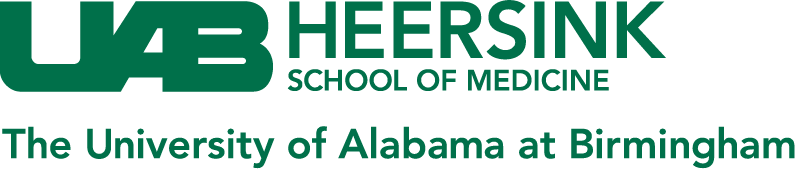 Your Name:	_______________________________________________________________________Proposed Title for Project:  ______________________________________________________________________________________________________________________________________________________________________________________________________________________________________  IRB   or     IACUC  approval/exemption will be required (Please check)Mentor Name: ________________________________________________________________________Mentor Department/Affiliation: ___________________________________________________________Mentor Signature*: _____________________________________________________________________Co-Mentor Name: _____________________________________________________________________   (if required)Co-Mentor Department/Affiliation: ________________________________________________________Co-Mentor Signature*: __________________________________________________________________If your SA will be performed at another institution or abroad, please state:_________________________________DatePlease submit signed and completed document to MedMap either as a PDF or an electronically signed Word document. 